CANADIAN ASSOCIATION OF MEDICAL BIOCHEMISTSASSOCIATION DES MÉDECINS BIOCHIMISTES DU CANADA 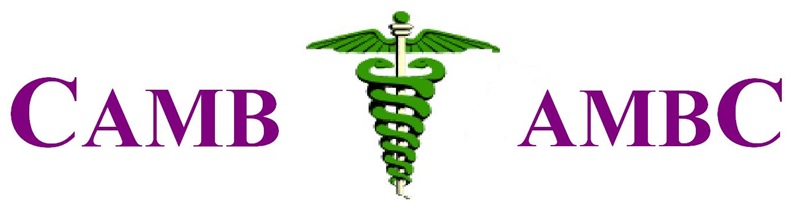 Executive Committee Meeting / Réunion du conseil d’administrationWednesday, Mar 23 2022 3-4 pm ET Review and adopt last meeting minutes (Proposed by AM; Seconded by JB)Discussion about the draft letter to Royal College regarding the General Pathology entry route  JCF: Will the specifics of the general path +1 year MB training be equivalent to 2-year MB training for IM residents?JB: There were equivalent 24 months of Medical Biochemistry training among the combined GP+1 year MB curriculum, so it would be consistent with the IM route.MG: With the long term version of clinical pathology, will this short term of general pathology entry route phase out?AM/JB: Yes, then we need to consider what to happen for the IM trained MB route; Suggest to remain this route viableFC: There are no general pathology program in Quebec. Currently MB is a subspecialty for IM entry. It will be confusing if there are 2 entry routes for the same residency position. Most medical biochemists are doing clinics in Quebec, while the general pathologists aren’t--- May not see much gain by this general pathology entry program JCF/JB: Across Canada, not all the medical biochemists see patients. This new entry route by GP was requested by Royal College, and it could provide additional distinction from clinical chemist due to training in medical microbiology, Hematopathology etc. There is no net loss and maybe more different with the new route.MT: GP entry route would dilute Medical biochemistry interest and trainee won’t know what they will do in real life. IM entry seems more attractive to make our specialty known to medical students.JB: Currently a working group is working on the IM entry route. This GP entry route is additional to help recruit more residents with these two parallel routes.LW: Can the royal college open foreign trained general pathology residents to be allowed for the MB entry?JB/AM: Yes, the national specialty group is working on itPD: Suggest some examples of clinical pathology training programs from other countries in this support letterJB: Has similar ideas to add examples from US, South Korea and Europe but worry that people would think we propose this clinical pathology based on existing programs available somewhere else instead of the needs. FC: When Royal College asks MB, we don’t have to respond yes all the time. Is it clear it won’t be any issue regarding positions in residency between GP and IM routes?JCF/JB: The advantage of multiple entry routes is to have flexibility and satisfy needs in difference provinces. CAMB-AMBQ Annual Meeting update (FC)Virtual only (June 2-3, 2022) based on surveyNo president identified for the scientific committeeWebsite: Nephew of PD has been building and maintaining our websiteManon will be trained to manage the website contents.Actions: LW sent the final version of support letter and ask executive members to vote by emails. Addendum:All members voted and see the attached final copy which was sent to the Royal CollegeAttendeesAttendeesExecutive members Executive members Dr. Li Wang (LW) √Dr. Pierre Douville (PD) - √Dr. Andre Mattman (AM) √Dr. Gang He (GH) - √Dr. Mohsen Tanfous (MT) – √Dr. Manal Elnenaei (ME) – XDr. Karim Mourabit-Amari (KM) –√Ms. Manon Gaudry (MG) – exempt for presence Dr. Ramesh Saeedi (RS) – √Dr. Ann Gangloff (AG) - √Invited Invited Dr. Dan Holmes (DH) – √Dr. Jonatan Blais (JB) – √Dr. François Corbin (FC)– √Dr. Jean-Claude Forest (JCF)– √